Dues & Forms: May, June, July 	– Scan the red QR code for the Dues Calendar                                      		 – Scan the blue QR code for Dues: What to Send Where				– Scan the green QR code for Forms: What to Send Where		      Forms: Send/Where 	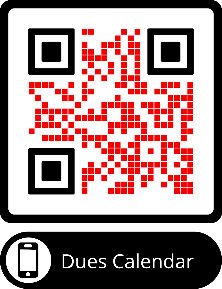 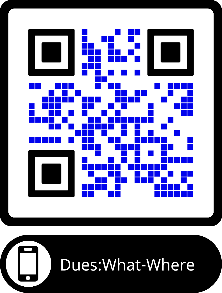 